Grovplanering VT 2023 Förskolan PositivetTemaLäsårets undervisning har fokus på matematiska aktiviteter eftersom barnen har visat ett stort intresse för detta.Arbetet med bildstöd fortgår och kommer att uppdateras då det bidrar till delaktighet när barnen vet vad som ska hända och förväntas av dem. När de självständigt kan tänka ut i förväg och ha en plan för vad de vill göra ökar självkänslan.Målsättning för köket är att få barnen att våga prova nya smaker och äta så allsidigt som möjligt. En dag i veckan serveras en vegetarisk rätt.  Ett barn får hjälpa till att hämta matvagnen, duka fram maten och berätta vad det är i skålarna.På förmiddagarna delar vi in barnen i tre olika grupper (Fjärilarna, Robotarna och Babblarna) där vi anpassar verksamheten efter respektive grupps nivå och utveckling.Skogsutflykt/utevistelseVi är ute varje förmiddag ca kl. 10.20-11.20 samt på eftermiddagen kl. 13.00-14.15.Vi går på skogsutflykt med egen fika en gång i veckan. ”Babblarna” går på måndagar kl. 9.30. ”Robotarna” och ”Fjärilarna” på tisdagar kl. 9.00. Då studerar vi årstidernas växlingar och naturens kretslopp. De yngsta barnen träffar handdockan ”Viola” som lär barnen om djur och natur. De lite större barnen arbetar med uppdragskort t.ex. ”hitta en lång och en kort pinne ”.Målen är attLåta barnen utveckla sitt intresse och sin förståelse för naturens olika kretslopp och för hur människor, natur och samhälle påverkar varandra.Ge barnen positiva naturupplevelser och kunskaper om växter, djur och kemiska processer.Ge barnen möjlighet att utveckla grovmotoriken och testa sina fysiska gränser.Förbättra hälsan genom minskad smittrisk och lägre sjukfrånvaro.Viktiga datum3/4 Storstädning kl. 17.00-20.001/6 Familjefest kl. 17.00-18.3019/6 Studiedag, stängtSemesterstängt v 28-32 2023Fjärilsgruppen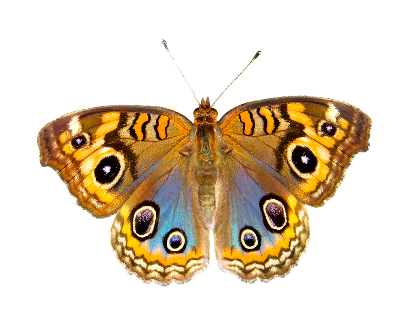 Vårterminen 2023 består gruppen av fem barn födda 2017 och -18. Strukturen i gruppen är väl inarbetad och vi fortsätter med samma struktur även denna termin.Normer och värdenMål: Förskolan ska ge varje barn förutsättningar för att utveckla öppenhet, respekt, solidaritet och ansvarstagande. (Lpfö 18, s 12). Gruppens mål: Att skapa ett öppet och positivt klimat där barnen känner delaktighet och gemenskap.Att utveckla respekt och förståelse för alla människors lika värde och de mänskliga rättigheternaHur når vi dit?genom att prata om vilka som är i gruppen och vilka vi saknar vid varje tillfällegenom att låta barnen vara delaktiga i planeringen av gruppaktiviteter genom att lyssna på varandra, turtagning och respektera varandras åsiktergenom att uppmuntra och utveckla samspelet mellan barnen och ge möjlighet att lära av varandragenom värdegrundsarbete såsom Kompissolen, Kanin och Igelkott och Barnens planet genom att barnen ska få kännedom om sina rättigheter i enlighet med FN:s barnkonvention. Omsorg, utveckling och lärandeMål: Förskolan ska ge varje barn förutsättningar att utvecklaett nyanserat talspråk och ordförråd samt förmåga att leka med ord, berätta, uttrycka tankar, ställa frågor, argumentera och kommuniceramed andra i olika sammanhang och med skilda syften,förståelse för rum, tid och form, och grundläggande egenskaper hos mängder, mönster, antal, ordning, tal, mätning och förändring, samt att resonera matematiskt om detta, (Lpfö 18, s 14).Gruppens mål: Att stimulera och utveckla barnens språkutvecklingAtt stimulera och utveckla barnens matematiska utvecklingAtt stimulera och utveckla barnens intresse och kunskaper inom teknik och naturvetenskap, Att stimulera barnens fantasi, kreativitet och förmåga att använda sig av olika uttrycksformer. Att stimulera och utveckla barnens motorik, koordination och kroppsuppfattningHur når vi dit?genom att planera undervisningen i block,genom att jobba utifrån Bornholmsmodellen,genom sång, rim, ramsor och språklekar, beskrivningar och förklaringar,genom att använda oss av bokserien Alf och Bett,genom att utforska skriftspråket på olika vis,genom att erbjuda aktiviteter med matematiskt innehåll med utgångspunkt från A Bishops teorier samt med utgångspunkt utifrån matematiska principer,genom att jobba med tiotalsövergångar,genom att erbjuda laborativt material i lärandeaktiviteter,genom att regelbundet går till skogen tillsammans med Robotgruppen. genom att varje barn har en egen bok där de på eget vis kan dokumentera sitt lärande och utforskande såsom skriva, rita, klistra, förklara,genom finmotoriska aktiviteter såväl som grovmotoriska, ex skriva, klippa, dansa, minirörisBarns delaktighet och inflytandeMål: Förskolan ska ge varje barn förutsättningar för att utveckla intresse för och förmåga att uttrycka tankar och åsikter så att de kan påverka sin situation, (Lpfö 18, s 16).Gruppens mål:Att utveckla barnens förståelse för demokratiska principer och förmåga att samarbeta och fatta beslut i enlighet med dem.                                                                             Att inkludera barnen i gruppens planering.Hur når vi dit?genom att använda tankekarta som metod,genom att påvisa rättigheter och skyldigheter som gäller i ett demokratiskt samhälle och hur det kan yttra sig. Babblarna - VT 2023 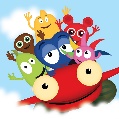 Gruppen består av sju barn som är födda 2020 samt 2021. I gruppen kommer vi fortsätta att arbeta med att skapa en bra gruppgemenskap samt skapa en trygghet för samtliga i gruppen. Därför kommer vi ha rutiner vid varje gruppsamling så att barnen på så sätt får en trygghet i gruppen. Vid varje samling kommer barnen få sätta sig på sina platser där bild finns på samtliga barn. Nu till våren pratar vi också om vilka barn i Babblarna-gruppen som är på förskolan och vilka som är hemma, tillsammans räknar vi antalet barn. I samband med fruktstunden lyssnar vi också på babblarnas låt - Första låten. Inför varje aktivitet kommer barnen också få ta del av en “Babblare-låda”. I lådan gömmer sig oftast något eller några föremål på det som vi ska göra i gruppen just den dagen, samtliga barn får vara med och knacka på lådan för att se vad som gömmer sig där. I temat matematiska aktiviteter kommer vi i gruppen räkna och sortera tillsammans med Babblarna, i vår fortsätter vi att arbeta med olika färger där vi använder tecken som stöd, vi kommer också räkna olika antal och lära oss olika “lägesord” såsom bakom, framför, på, under. Vi kommer prova på olika slags material att arbeta med. För att få barnen mer delaktiga i gruppen kommer vi uppmärksamma och ta vara på barnens intressen, bland annat kommer vi att arbeta mer med att måla och blanda färger då detta är något barnen har visat stort intresse för, vi kommer också arbeta mer med sång, dans och musik. I gruppen ska vi finna trygghet, nyfikenhet och ha roligt tillsammans!Normer och värdenMål: Förskolan ska ge varje barn förutsättningar att utveckla öppenhet, respekt, solidaritet och ansvarstagande (Lpfö 18, s 12).Gruppens mål: Att känna trygghet i gruppen och skapa en gemenskapAtt utveckla förmågan att visa hänsyn till andra och kunna vänta på sin tur. Hur når vi dit?Genom att vid varje tillfälle prata om vilka som är närvarande i gruppen och vilka vi saknar. Genom kontinuerlig upprepning Genom turtagning i olika slags aktiviteterUtveckla samspelet med varandra i enklare samarbetsövningarOmsorg, utveckling och lärandeMål: Förskolan ska ge varje barn förutsättningar att utvecklaett nyanserat talspråk och ordförråd samt förmåga att leka med ord, berätta, uttryckatankar, ställa frågor, argumentera och kommunicera med andra i olika sammanhangoch med skilda syften,förståelse för rum, tid och form, och grundläggande egenskaper hos mängder,mönster, antal, ordning, tal, mätning och förändring, samt att resonera matematisktom detta (Lpfö 18, s 14).Gruppens mål: Att utveckla barnens nyfikenhet för språk- och talutvecklingUtveckla barnens förmåga att kommunicera med varandra i gruppenAtt stimulera och utveckla barnens matematiska förmågaHur når vi dit?Genom att erbjuda olika aktiviteter, material och tekniker så barnen får prata, utveckla och resonera tillsammans med varandra i gruppen.Genom att ha samtal med varandra, sångpåsar, böcker, flanosagor med meraGenom att väva in matematiska aktiviteter kontinuerligt i gruppen så som färg- och formlära, antal, jämföra. Barns delaktighet och inflytandeMål: Förskolan ska ge varje barn förutsättningar att utveckla intresse för och förmåga att uttrycka sina tankar och åsikter så att de kan påverka sin situation, (Lpfö 18, s 16).Gruppens mål:Att vara lyhörd på barnens intressen, tankar och idéer och planera och påverka undervisningen utifrån detta. Hur når vi dit?Genom att ta vara på och vara lyhörd på barnens intressen och tankar. Genom att arbeta med dokumentation.Grovplanering VT-23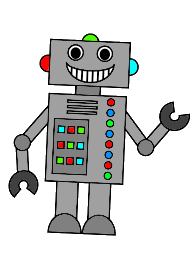 RobotarnaGruppen består av åtta barn, två flickor och sex pojkar födda -18 och -19. För att stärka gruppkänslan och uppmärksamma varje barn kommer vi vid varje grupptillfälle att prata om vilka barn som är närvarande på förskolan respektive hemma. Vi sjunger sången om veckodagarna och ta reda på vilken dag det är.För att stimulera barnens matematiska utveckling kommer vi bl.a. att använda oss av UR programmet ”Miniräknarna”och fortsätta med materialet Rutan och Randan som berör olika matematiska aktiviteter. Till en början jobbade vi mycket med färg, sortering och mönster. Framförallt att hitta mönster och söka strukturer som ligger till grund för ett mer abstrakt matematiskt tänkande. Under vårterminen fortsätter vi med geometriska former, begrepp/läge, mängd och att mäta. För att stimulera och utveckla barnens språkutveckling använder vi olika slags litteratur, sånger, rim och ramsor. Vi fortsätter med bokstavslek där vi tittar och undersöker bokstäver, vilken bokstav barnens namn börjar på och hur man skriver sitt namn. Inom naturvetenskapen kommer barnen bl.a. att få prova på fler experiment som handlar om vatten/is, och luft.I gruppens arbete med värdegrund pratar vi om hur man är en bra kompis och hur man ska vara mot varandra. Vi fortsätter att titta på några avsnitt från UR:s program om Djuren på Djuris och koppla det till vardagen.Normer och värdenMål: Förskolan ska ge varje barn förutsättningar att utveckla öppenhet, respekt, solidaritet och ansvarstagande (Lpfö 18, s 12). Gruppens mål: Att skapa ett tryggt och positivt klimat och utveckla en bra gruppgemenskap.Att verka för alla människors lika värde.Hur når vi dit?genom att vid varje grupptillfälle uppmärksamma vilka barn som är närvarande respektive saknas.genom turtagning i olika aktiviteter/lekar och samarbetsövningar.i vårt värdegrundsarbete med bl.a. programmen om Djuren på Djuris från Utbildnings Radion.genom att uppmuntra olika åsikter och att lyssna på varandra.Omsorg, utveckling och lärandeMål: Förskolan ska ge varje barn förutsättningar att utvecklaett nyanserat talspråk och ordförråd samt förmåga att leka med ord, berätta, uttrycka tankar, ställa frågor, argumentera och kommunicera med andra i olika sammanhang och med skilda syften,förståelse för rum, tid och form, och grundläggande egenskaper hos mängder, mönster, antal, ordning, tal, mätning och förändring, samt att resonera matematiskt om detta (Lpfö 18, s 14). Gruppens mål: Att stimulera språkutvecklingen och intresset för skriftspråket.Att väcka intresse och nyfikenhet för det matematiska innehållet.Att stimulera och utveckla intresset för naturvetenskapliga ämnen och enkel teknik.Att stimulera och utveckla barnens motorik och kroppsuppfattning.Hur når vi dit?genom böcker, rim, ramsor, sångpåsar och samtal.genom bokstavslek.genom att väva in matematiktemat med aktiviteter som bl.a. innefattar färg och form, antal, jämföra, rumsuppfattning, öva att följa regler i spel och lekar och att dra egna slutsatser.genom att prova på och väcka intresse för naturvetenskapliga experiment, växter och djur.genom att utforska och upptäcka vardagsteknik.genom att ge barnen möjlighet att utveckla kunskaper som kan bidra till en hållbar utveckling.genom att stimulera grov och finmotoriskt aktiviteter som t.ex. skogspromenader 1 gång/veckan, rörelse, dans, skriva, rita och klippa.Barns delaktighet och inflytandeMål: Förskolan ska ge varje barn förutsättningar att utveckla intresse för och förmåga att uttrycka sina tankar och åsikter så att de kan påverka sin situation, (Lpfö 18, s 16).Gruppens mål:Att utveckla demokratiska principer och få en förståelse hur de fungerar.Att stärka barnens inflytande av gruppens planering. Hur når vi dit?genom att demokratiskt rösta fram gruppnamnet och låta alla få utrycka sina åsikter.genom dokumentationsarbete.genom att ta tillvara på barnens ideér och intresse och använda det i planeringen för gruppen.